В целях реализации постановления Правительства Камчатского края от 08.12.2008 № 403-П «О форме и порядке предоставления мер социальной поддержки по обеспечению жилыми помещениями граждан отдельных категорий»ПРИКАЗЫВАЮ:1. Утвердить Порядок предоставления единовременной денежной выплаты гражданам отдельных категорий согласно приложению к настоящему приказу.2. Настоящий приказ вступает в силу через 10 дней после дня его официального опубликования.Порядок предоставления единовременной денежной выплаты гражданам отдельных категорий1. Настоящий Порядок определяет правила предоставления за счет средств федерального бюджета единовременной денежной выплаты на строительство или приобретение жилого помещения в собственность гражданам, указанным в статьях 14, 15, 16, 17, 18, 19, 21 Федерального закона от 12.01.1995 № 5-ФЗ «О ветеранах» (далее – Федеральный закон «О ветеранах») и статье 17 Федерального закона от 24.11.1995 № 181-ФЗ «О социальной защите инвалидов в Российской Федерации» (далее – Федеральный закон «О социальной защите инвалидов в Российской Федерации»), нуждающимся в улучшении жилищных условий.2. Единовременная денежная выплата на строительство жилого помещения или приобретение жилого помещения в собственность (далее – единовременная денежная выплата) предоставляется следующим гражданам:1) нуждающиеся в улучшении жилищных условий:а) инвалиды Великой Отечественной войны;б) участники Великой Отечественной войны из числа лиц, указанных в подпунктах «а» – «ж», «и» подпункта 1 пункта 1 статьи 2 Федерального закона «О ветеранах»;в) военнослужащие, проходившие военную службу в воинских частях, учреждениях, военно-учебных заведениях, не входивших в состав действующей армии, в период с 22 июня 1941 года по 3 сентября 1945 года не менее 6 месяцев, военнослужащим, награжденным орденами или медалями СССР за службу в указанный период, в случае выселения из занимаемых ими служебных жилых помещений;г) лица, награжденные знаком «Жителю блокадного Ленинграда», и лица, награжденные знаком «Житель осажденного Севастополя»;д) лица, работавшие в период Великой Отечественной войны на объектах противовоздушной обороны, местной противовоздушной обороны, строительстве оборонительных сооружений, военно-морских баз, аэродромов и других военных объектов в пределах тыловых границ действующих фронтов, операционных зон действующих флотов, на прифронтовых участках железных и автомобильных дорог, признанным инвалидами, в случае выселения из занимаемых ими служебных жилых помещений;е) члены семей погибших (умерших) инвалидов Великой отечественной войны и участников Великой Отечественной войны, членам семей погибших в Великой Отечественной войне лиц из числа личного состава групп самозащиты объектовых и аварийных команд местной противовоздушной обороны, а также членам семей погибших работников госпиталей и больниц города Ленинграда;2) нуждающиеся в улучшении жилищных условий и вставшие на учет                    до 1 января 2005 года:а) инвалиды боевых действий, а также военнослужащие и лица рядового и начальствующего состава органов внутренних дел, Государственной противопожарной службы, учреждений и органов уголовно-исполнительной системы, ставшим инвалидами вследствие ранения, контузии или увечья, полученных при исполнении обязанностей военной службы (служебных обязанностей); б) ветераны боевых действий из числа лиц, указанных в подпунктах 1 – 4 пункта 1 статьи 3 Федерального закона «О ветеранах»;в) члены семей погибших (умерших) инвалидов боевых действий и ветеранов боевых действий, члены семей военнослужащих, лиц рядового и начальствующего состава органов внутренних дел, Государственной противопожарной службы, учреждений и органов уголовно-исполнительной системы и органов государственной безопасности, погибших при исполнении обязанностей военной службы (служебных обязанностей), члены семей военнослужащих, погибших в плену, признанных в установленном порядке пропавшими без вести в районах боевых действий.г) инвалиды и семьи, имеющие детей-инвалидов.3. Получение единовременной денежной выплаты носит заявительный характер.4. Предоставление единовременной денежной выплаты гражданам, указанным в части 2 настоящего Порядка (далее – граждане) осуществляется Министерством строительства и жилищной политики Камчатского края (далее - Министерство) в пределах бюджетных ассигнований, предусмотренных законом Камчатского края о краевом бюджете и лимитов бюджетных обязательств, доведенных Министерству на соответствующие цели.5. Министерство ежегодно в срок до 1 февраля формирует и утверждает список граждан, имеющих право на получение мер социальной поддержки по обеспечению жильем в соответствии с Федеральным законом «О ветеранах», Федеральным законом «О социальной защите инвалидов в Российской Федерации», нуждающихся в улучшении жилищных условий, вставших на учет до 1 января 2005 года, а также вставших на учет ветеранов и инвалидов Великой Отечественной войны, членов семей погибших (умерших) инвалидов и участников Великой Отечественной войны (далее – Список), в текущем финансовом году, по форме согласно приложению 1 к настоящему Порядку, и размещает его на своем официальном сайте в информационно - телекоммуникационной сети «Интернет» с соблюдением требований, установленных Федеральным законом от 27.07.2006 № 152-ФЗ «О персональных данных».6. В целях формирования Списка Министерство ежеквартально запрашивает у соответствующего уполномоченного органа местного самоуправления муниципального образования в Камчатском крае список граждан, принятых на учет в качестве нуждающихся в жилых помещениях, предоставляемых по договорам социального найма, сформированный в соответствии с Законом Камчатского края от 04.05.2008 № 52 «О порядке ведения органами местного самоуправления муниципальных образований в Камчатском крае учета граждан в качестве нуждающихся в жилых помещениях, предоставляемых по договорам социального найма».7. Список формируется по категориям, в той же хронологической последовательности, в какой граждане были поставлены на учет в качестве нуждающихся в жилых помещениях, предоставляемых по договорам социального найма. Граждане, поставленные на учет в один и тот же день, указываются по алфавиту.8. В целях реализации права на единовременную денежную выплату, гражданам, включенным в Список, Министерство направляет уведомления о необходимости предоставления в течение 30 дней с момента получения уведомления документов, указанных в части 10 настоящего Порядка.9. В случае неисполнения гражданином условий, установленных частью 8 настоящего Порядка, или в случае отказа гражданина от единовременной денежной выплаты, в Список вносятся изменения в соответствии с частью 7 настоящего Порядка.10. Предоставление единовременной денежной выплаты гражданам осуществляется на основании заявления, по форме согласно приложению 2 к настоящему Порядку и следующих документов (сведений):1) документов, представляемых гражданами:а) копий документов, удостоверяющих личность гражданина и всех членов его семьи;б) копии документа, подтверждающего отнесение гражданина к соответствующей категории;2) документов (их копий или содержащихся в них сведений), запрашиваемых Министерством в порядке межведомственного информационного взаимодействия в органах государственной власти, органах местного самоуправления и подведомственных государственным органам или органам местного самоуправления организациях, в распоряжении которых находятся данные документы (содержащиеся в них сведения):а) сведений соответствующего уполномоченного органа местного самоуправления муниципального образования в Камчатском крае о постановке гражданина на учет в качестве нуждающегося в жилом помещении (улучшении жилищных условий);б) сведений органа, осуществляющего государственную регистрацию прав на недвижимое имущество, о наличии (отсутствии) у гражданина и всех совместно проживающих с ним членов его семьи зарегистрированных прав на жилые помещения;в) сведений территориального органа Пенсионного фонда Российской Федерации о страховом номере индивидуального лицевого счета гражданина в системе индивидуального персонифицированного учета;г) сведений органа регистрационного учета граждан Российской Федерации по месту пребывания и по месту жительства в пределах Российской Федерации о регистрации иных граждан по месту жительства в жилом помещении совместно с гражданином;11. Документы, указанные в пункте 2 части 10 настоящего Порядка, гражданин вправе представить самостоятельно. 12. В срок не позднее 30 дней со дня подачи в Министерство документов, указанных в пункте 1 части 10 настоящего Порядка, они рассматриваются Комиссией по решению вопросов, связанных с обеспечением жилыми помещениями граждан (далее – Комиссия).13. В течение 10 дней со дня принятия Комиссией решения о предоставлении социальной выплаты издается приказ Министерства о предоставлении единовременной денежной выплаты (далее - приказ), который в течение 3 дней со дня подписания направляется гражданину.14. В случае принятия Комиссией решения об отказе в предоставлении единовременной денежной выплаты гражданину в течение 5 дней направляется уведомление об отказе в предоставлении единовременной денежной выплаты с разъяснением оснований принятия соответствующего решения и порядка его обжалования.15. Предоставленное право на получение единовременной денежной выплаты должно быть реализовано гражданами после получения приказа в течение текущего финансового года.16. Основания для отказа в предоставлении единовременной денежной выплаты:1) несоответствие гражданина категориям, указанным в части 2 настоящего Порядка;2) выезд гражданина за пределы Камчатского края на постоянное место жительства;3) непредставление или неполное представление гражданином документов, указанных в пункте 1 части 10 настоящего Порядка;4) смерть гражданина;5) недостоверность сведений, содержащихся в представленных документах;6) добровольный отказ гражданина от получения единовременной денежной выплаты.17. Право на получение единовременной денежной выплаты предоставляется гражданам один раз.18. Граждане, не воспользовавшиеся правом на получение единовременной денежной выплаты в текущем финансовом году, сохраняют право на ее получение в последующие годы.19. Размер единовременной денежной выплаты рассчитывается на дату принятия Комиссией решения о предоставлении единовременной денежной выплаты и определяется:1) для граждан, указанных в пункте 1 части 2 настоящего Порядка, исходя из норматива площади жилого помещения 36 квадратных метров и средней рыночной стоимости 1 квадратного метра общей площади жилого помещения по субъекту Российской Федерации, ежеквартально устанавливаемой федеральным органом исполнительной власти, уполномоченным Правительством Российской Федерации;2) для граждан, указанных в пункте 2 части 2 настоящего Порядка, исходя из норматива площади жилого помещения 18 квадратных метров и средней рыночной стоимости 1 квадратного метра общей площади жилого помещения по субъекту Российской Федерации, ежеквартально устанавливаемой федеральным органом исполнительной власти, уполномоченным Правительством Российской Федерации.19. В случае, если правом на получение единовременной денежной выплаты в соответствии с настоящим Порядком обладают два и более члена одной семьи, единовременная денежная выплата предоставляется каждому из них.20. Единовременная денежная выплаты носит целевой характер.21. С использованием средств единовременной денежной выплаты граждане, указанные в части 2 настоящего Порядка, имеют право на:1) участие в долевом строительстве многоквартирного дома, строительство которого не завершено и строительная готовность которого составляет не менее чем восемьдесят пять процентов от предусмотренной проектной документацией готовности такого многоквартирного дома;2) приобретение на первичном или вторичном рынке жилья жилого помещения (одного или нескольких), отвечающего установленным санитарным и техническим правилам и нормам, благоустроенного применительно к условиям соответствующего населенного пункта, в котором гражданин приобретает жилое помещение.22. Не допускается приобретение жилого помещения, признанного в установленном порядке непригодным для проживания, а также в жилых домах, признанных аварийными и подлежащими сносу или реконструкции.23. Общая площадь приобретаемого жилого помещения не должна быть меньше учетной нормы площади жилого помещения, установленной в соответствующем муниципальном образовании.24. Приобретаемое (построенное) жилое помещение оформляется в собственность гражданина, в отношении которого принято решение о предоставлении единовременной денежной выплаты.25. В случае, если правом на предоставление единовременной денежной выплаты в соответствии с настоящим Порядком обладают два и более члена одной семьи, приобретаемое(ые) (построенное(ые) жилое(ые) помещение(я) оформляется(ются) в собственность каждого гражданина, получателя единовременной денежной выплаты.26. Предоставление единовременной денежной выплаты гражданину осуществляется в форме безналичного расчета с продавцом (застройщиком) жилого помещения.27. Для оплаты приобретенного жилого помещения гражданин представляет в Министерство следующие документы:1) заявление о перечислении единовременной денежной выплаты на счет продавца жилого помещения;2) копию договора купли-продажи, явившегося основанием для государственной регистрации права на приобретенное жилое помещение, с одновременным предъявлением подлинника. В договоре купли-продажи жилого помещения должно быть указано, что жилое помещение приобретается за счет средств единовременной денежной выплаты, ее размер, а также реквизиты приказа Министерства; 3) выписку из Единого государственного реестра недвижимости об основных характеристиках и зарегистрированных правах на объект недвижимости.28. Для оплаты договора участия в долевом строительстве многоквартирного дома гражданин представляет в Министерство следующие документы:1) заявление о перечислении единовременной денежной выплаты на счет застройщика;2) копию договора участия в долевом строительстве многоквартирного дома, строительство которого не завершено и строительная готовность которого составляет не менее чем восемьдесят пять процентов от предусмотренной проектной документацией готовности такого многоквартирного дома, имеющего государственную регистрацию, с одновременным предъявлением оригинала. В договоре участия в долевом строительстве многоквартирного дома должно быть указано, что строительство ведется за счет средств единовременной денежной выплаты, ее размер, а также реквизиты приказа Министерства;3) справку застройщика о степени готовности многоквартирного дома не менее чем восемьдесят пять процентов от предусмотренной проектной документацией готовности такого многоквартирного дома (в процентах).29. В случае, если стоимость приобретаемого жилого помещения (цена договора участия в долевом строительстве многоквартирного дома) ниже размера единовременной денежной выплаты, указанной в приказе Министерства, выплата производится в размере стоимости приобретаемого жилого помещения (цены договора участия в долевом строительстве многоквартирного дома).30. В случае, если стоимость приобретаемого жилого помещения (цена договора участия в долевом строительстве многоквартирного дома) превышает размер единовременной денежной выплаты, указанный в приказе Министерства, доплата производится за счет собственных средств гражданина.31. Министерство по результатам рассмотрения документов, указанных в части 27 (28) настоящего Порядка, в течение 5 рабочих дней с даты их получения:1) при представлении гражданином документов в полном объеме и соответствующих требованиям, установленным частью 27 (28) настоящего Порядка, издает приказ о перечислении средств единовременной денежной выплаты на счет продавца (застройщика), открытый в кредитной организации, в счет оплаты жилого помещения (участия в долевом строительстве многоквартирного дома);2) при представлении гражданином документов не в полном объеме либо не соответствующих требованиям, установленным частью 27 (28) настоящего Порядка, возвращает представленные документы гражданину с обоснованием причин из возврата. После устранения обстоятельств, послуживших основанием для возврата документов, гражданин вправе повторно обратиться с документами, указанными в части 27 (28) настоящего Порядка.32. Министерство в течение 20 рабочих дней со дня представления гражданином документов, предусмотренных частью 27(28) настоящего Порядка, осуществляет перечисление средств единовременной денежной выплаты на счет продавца (застройщика), открытый в кредитной организации.33. Единовременная денежная выплата считается предоставленной гражданину с даты ее перечисления в полном объеме.34. Предоставление единовременной денежной выплаты является основанием для снятия гражданина с учета граждан, нуждающихся в жилых помещениях, предоставляемых по договорам социального найма (исключения из состава семьи, состоящей на учете).Списокграждан, имеющих право на получение мер социальной поддержки по обеспечению жильем в соответствии с Федеральными законами «О ветеранах» и «О социальной защите инвалидов в Российской Федерации», нуждающихся в улучшении жилищных условий, вставших на учет до 1 января 2005 года, а также вставших на учет ветеранов и инвалидов Великой Отечественной войны, членов семей погибших (умерших) инвалидов и участников Великой Отечественной войныЗАЯВЛЕНИЕО ПРЕДОСТАВЛЕНИИ ЕДИНОВРЕМЕННОЙ ДЕНЕЖНОЙ ВЫПЛАТЫПрошу предоставить мне _____________________________________________                                                                       (фамилия, имя, отчество полностью)дата рождения ____________________года, место рождения ________________________________________________________________________                                (страна, республика (край, область), город, район, населенный пункт)документ, удостоверяющий личность - _______________________________________                                                                                                                                         (вид документа)серия _____________ номер _____________ выдан _____________________________________________________________________________________________________                                                                          (наименование органа, выдавшего документ)дата выдачи документа, удостоверяющего личность «_____» ___________________г.страховой номер индивидуального лицевого счета в системе обязательного пенсионного страхования   _________________________________________________ИНН  _____________________ зарегистрирован(а) по месту жительства по адресу:                        (при наличии)________________________________________________________________________                                                                      (полный адрес регистрации по месту жительства)________________________________________________________________________единовременную денежную выплату:на приобретение жилого помещения;на участие в долевом строительстве многоквартирного дома, строительство которого не завершено и строительная готовность которого составляет не менее чем восемьдесят пять процентов от предусмотренной проектной документацией готовности такого многоквартирного дома.(нужное подчеркнуть)Я даю согласие Министерству строительства и жилищной политики Камчатского края в соответствии со статьей 9 Федерального закона от 27.07.2006 № 152-ФЗ «О персональных данных» на автоматизированную, а также без использования средств автоматизации обработку моих персональных данных, представленных мной в Министерство строительства и жилищной политики Камчатского края в целях получения единовременной денежной выплаты.________________________________          __________________         _______________                           (Ф. И. О.)                                                       (подпись)                               (дата)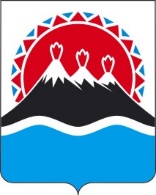 МИНИСТЕРСТВО СТРОИТЕЛЬСТВА И ЖИЛИЩНОЙ ПОЛИТИКИКАМЧАТСКОГО КРАЯ(Минстрой Камчатского края)ПРИКАЗ № [Номер документа]г. Петропавловск-Камчатскийот [Дата регистрации]Об утверждении Порядка предоставления единовременной денежной выплаты гражданам отдельных категорийМинистр[горизонтальный штамп подписи 1]А.Г. Дегодьев Приложение к приказу Министерства строительства и жилищной политики Камчатского края от [Дата регистрации] № [Номер документа]Приложение 1 к Порядку предоставления единовременной денежной выплаты гражданам отдельных категорий«УТВЕРЖДАЮ»Министр строительства и жилищной политики Камчатского края__________________    ___________________                      (подпись)                        (расшифровка подписи)«_______» _____________ _______ год№ п/пФамилия, имя и отчество (при наличии)Дата рожденияДата постановки на учетНаименование муниципального образования, в котором гражданин состоит на учетеИнформация о ранее полученной государственной поддержке в обеспечении жильем с указанием даты Информация о факте и дате ухудшения жилищных условий12345671. Граждане, претендующие на получение мер социальной поддержки по обеспечению жильем в соответствии с Федеральным законом от 12.01.1995 № 5-ФЗ «О ветеранах»1. Граждане, претендующие на получение мер социальной поддержки по обеспечению жильем в соответствии с Федеральным законом от 12.01.1995 № 5-ФЗ «О ветеранах»1. Граждане, претендующие на получение мер социальной поддержки по обеспечению жильем в соответствии с Федеральным законом от 12.01.1995 № 5-ФЗ «О ветеранах»1. Граждане, претендующие на получение мер социальной поддержки по обеспечению жильем в соответствии с Федеральным законом от 12.01.1995 № 5-ФЗ «О ветеранах»1. Граждане, претендующие на получение мер социальной поддержки по обеспечению жильем в соответствии с Федеральным законом от 12.01.1995 № 5-ФЗ «О ветеранах»1. Граждане, претендующие на получение мер социальной поддержки по обеспечению жильем в соответствии с Федеральным законом от 12.01.1995 № 5-ФЗ «О ветеранах»1. Граждане, претендующие на получение мер социальной поддержки по обеспечению жильем в соответствии с Федеральным законом от 12.01.1995 № 5-ФЗ «О ветеранах»1.1. Граждане категорий, перечисленных в подпункте 2 пункта 3 статьи 23.2 Федерального закона от 12.01.1995 № 5-ФЗ «О ветеранах»1.1. Граждане категорий, перечисленных в подпункте 2 пункта 3 статьи 23.2 Федерального закона от 12.01.1995 № 5-ФЗ «О ветеранах»1.1. Граждане категорий, перечисленных в подпункте 2 пункта 3 статьи 23.2 Федерального закона от 12.01.1995 № 5-ФЗ «О ветеранах»1.1. Граждане категорий, перечисленных в подпункте 2 пункта 3 статьи 23.2 Федерального закона от 12.01.1995 № 5-ФЗ «О ветеранах»1.1. Граждане категорий, перечисленных в подпункте 2 пункта 3 статьи 23.2 Федерального закона от 12.01.1995 № 5-ФЗ «О ветеранах»1.1. Граждане категорий, перечисленных в подпункте 2 пункта 3 статьи 23.2 Федерального закона от 12.01.1995 № 5-ФЗ «О ветеранах»1.1. Граждане категорий, перечисленных в подпункте 2 пункта 3 статьи 23.2 Федерального закона от 12.01.1995 № 5-ФЗ «О ветеранах»1.1.1. Инвалиды Великой Отечественной войны1.1.1. Инвалиды Великой Отечественной войны1.1.1. Инвалиды Великой Отечественной войны1.1.1. Инвалиды Великой Отечественной войны1.1.1. Инвалиды Великой Отечественной войны1.1.1. Инвалиды Великой Отечественной войны1.1.1. Инвалиды Великой Отечественной войны1.1.2. Участники Великой Отечественной войны, в том числе военнослужащие, проходившие военную службу в воинских частях, учреждениях, военно-учебных заведениях, не входивших в состав действующей армии, в период с 22 июня 1941 года по    3 сентября 1945 года не менее шести месяцев, военнослужащие, награжденные орденами или медалями СССР за службу в указанный период1.1.2. Участники Великой Отечественной войны, в том числе военнослужащие, проходившие военную службу в воинских частях, учреждениях, военно-учебных заведениях, не входивших в состав действующей армии, в период с 22 июня 1941 года по    3 сентября 1945 года не менее шести месяцев, военнослужащие, награжденные орденами или медалями СССР за службу в указанный период1.1.2. Участники Великой Отечественной войны, в том числе военнослужащие, проходившие военную службу в воинских частях, учреждениях, военно-учебных заведениях, не входивших в состав действующей армии, в период с 22 июня 1941 года по    3 сентября 1945 года не менее шести месяцев, военнослужащие, награжденные орденами или медалями СССР за службу в указанный период1.1.2. Участники Великой Отечественной войны, в том числе военнослужащие, проходившие военную службу в воинских частях, учреждениях, военно-учебных заведениях, не входивших в состав действующей армии, в период с 22 июня 1941 года по    3 сентября 1945 года не менее шести месяцев, военнослужащие, награжденные орденами или медалями СССР за службу в указанный период1.1.2. Участники Великой Отечественной войны, в том числе военнослужащие, проходившие военную службу в воинских частях, учреждениях, военно-учебных заведениях, не входивших в состав действующей армии, в период с 22 июня 1941 года по    3 сентября 1945 года не менее шести месяцев, военнослужащие, награжденные орденами или медалями СССР за службу в указанный период1.1.2. Участники Великой Отечественной войны, в том числе военнослужащие, проходившие военную службу в воинских частях, учреждениях, военно-учебных заведениях, не входивших в состав действующей армии, в период с 22 июня 1941 года по    3 сентября 1945 года не менее шести месяцев, военнослужащие, награжденные орденами или медалями СССР за службу в указанный период1.1.2. Участники Великой Отечественной войны, в том числе военнослужащие, проходившие военную службу в воинских частях, учреждениях, военно-учебных заведениях, не входивших в состав действующей армии, в период с 22 июня 1941 года по    3 сентября 1945 года не менее шести месяцев, военнослужащие, награжденные орденами или медалями СССР за службу в указанный период1.1.3. Лица, работавшие в период Великой Отечественной войны на объектах противовоздушной обороны, местной противовоздушной обороны, строительстве оборонительных сооружений, военно-морских баз, аэродромов и других военных объектов в пределах тыловых границ действующих фронтов, операционных зон действующих флотов, на прифронтовых участках железных и автомобильных дорог, а также члены экипажей судов транспортного флота, интернированных в начале Великой Отечественной войны в портах других государств1.1.3. Лица, работавшие в период Великой Отечественной войны на объектах противовоздушной обороны, местной противовоздушной обороны, строительстве оборонительных сооружений, военно-морских баз, аэродромов и других военных объектов в пределах тыловых границ действующих фронтов, операционных зон действующих флотов, на прифронтовых участках железных и автомобильных дорог, а также члены экипажей судов транспортного флота, интернированных в начале Великой Отечественной войны в портах других государств1.1.3. Лица, работавшие в период Великой Отечественной войны на объектах противовоздушной обороны, местной противовоздушной обороны, строительстве оборонительных сооружений, военно-морских баз, аэродромов и других военных объектов в пределах тыловых границ действующих фронтов, операционных зон действующих флотов, на прифронтовых участках железных и автомобильных дорог, а также члены экипажей судов транспортного флота, интернированных в начале Великой Отечественной войны в портах других государств1.1.3. Лица, работавшие в период Великой Отечественной войны на объектах противовоздушной обороны, местной противовоздушной обороны, строительстве оборонительных сооружений, военно-морских баз, аэродромов и других военных объектов в пределах тыловых границ действующих фронтов, операционных зон действующих флотов, на прифронтовых участках железных и автомобильных дорог, а также члены экипажей судов транспортного флота, интернированных в начале Великой Отечественной войны в портах других государств1.1.3. Лица, работавшие в период Великой Отечественной войны на объектах противовоздушной обороны, местной противовоздушной обороны, строительстве оборонительных сооружений, военно-морских баз, аэродромов и других военных объектов в пределах тыловых границ действующих фронтов, операционных зон действующих флотов, на прифронтовых участках железных и автомобильных дорог, а также члены экипажей судов транспортного флота, интернированных в начале Великой Отечественной войны в портах других государств1.1.3. Лица, работавшие в период Великой Отечественной войны на объектах противовоздушной обороны, местной противовоздушной обороны, строительстве оборонительных сооружений, военно-морских баз, аэродромов и других военных объектов в пределах тыловых границ действующих фронтов, операционных зон действующих флотов, на прифронтовых участках железных и автомобильных дорог, а также члены экипажей судов транспортного флота, интернированных в начале Великой Отечественной войны в портах других государств1.1.3. Лица, работавшие в период Великой Отечественной войны на объектах противовоздушной обороны, местной противовоздушной обороны, строительстве оборонительных сооружений, военно-морских баз, аэродромов и других военных объектов в пределах тыловых границ действующих фронтов, операционных зон действующих флотов, на прифронтовых участках железных и автомобильных дорог, а также члены экипажей судов транспортного флота, интернированных в начале Великой Отечественной войны в портах других государств1.1.4. Лица, награжденные знаком «Жителю блокадного Ленинграда», и лица, награжденные знаком «Житель осажденного Севастополя»1.1.4. Лица, награжденные знаком «Жителю блокадного Ленинграда», и лица, награжденные знаком «Житель осажденного Севастополя»1.1.4. Лица, награжденные знаком «Жителю блокадного Ленинграда», и лица, награжденные знаком «Житель осажденного Севастополя»1.1.4. Лица, награжденные знаком «Жителю блокадного Ленинграда», и лица, награжденные знаком «Житель осажденного Севастополя»1.1.4. Лица, награжденные знаком «Жителю блокадного Ленинграда», и лица, награжденные знаком «Житель осажденного Севастополя»1.1.4. Лица, награжденные знаком «Жителю блокадного Ленинграда», и лица, награжденные знаком «Житель осажденного Севастополя»1.1.4. Лица, награжденные знаком «Жителю блокадного Ленинграда», и лица, награжденные знаком «Житель осажденного Севастополя»1.1.5. Члены семей погибших (умерших) инвалидов Великой Отечественной войны и участников Великой Отечественной войны, члены семей погибших в Великой Отечественной войне лиц из числа личного состава групп самозащиты объектовых и аварийных команд местной противовоздушной обороны, а также члены семей погибших работников госпиталей и больниц города Ленинграда1.1.5. Члены семей погибших (умерших) инвалидов Великой Отечественной войны и участников Великой Отечественной войны, члены семей погибших в Великой Отечественной войне лиц из числа личного состава групп самозащиты объектовых и аварийных команд местной противовоздушной обороны, а также члены семей погибших работников госпиталей и больниц города Ленинграда1.1.5. Члены семей погибших (умерших) инвалидов Великой Отечественной войны и участников Великой Отечественной войны, члены семей погибших в Великой Отечественной войне лиц из числа личного состава групп самозащиты объектовых и аварийных команд местной противовоздушной обороны, а также члены семей погибших работников госпиталей и больниц города Ленинграда1.1.5. Члены семей погибших (умерших) инвалидов Великой Отечественной войны и участников Великой Отечественной войны, члены семей погибших в Великой Отечественной войне лиц из числа личного состава групп самозащиты объектовых и аварийных команд местной противовоздушной обороны, а также члены семей погибших работников госпиталей и больниц города Ленинграда1.1.5. Члены семей погибших (умерших) инвалидов Великой Отечественной войны и участников Великой Отечественной войны, члены семей погибших в Великой Отечественной войне лиц из числа личного состава групп самозащиты объектовых и аварийных команд местной противовоздушной обороны, а также члены семей погибших работников госпиталей и больниц города Ленинграда1.1.5. Члены семей погибших (умерших) инвалидов Великой Отечественной войны и участников Великой Отечественной войны, члены семей погибших в Великой Отечественной войне лиц из числа личного состава групп самозащиты объектовых и аварийных команд местной противовоздушной обороны, а также члены семей погибших работников госпиталей и больниц города Ленинграда1.1.5. Члены семей погибших (умерших) инвалидов Великой Отечественной войны и участников Великой Отечественной войны, члены семей погибших в Великой Отечественной войне лиц из числа личного состава групп самозащиты объектовых и аварийных команд местной противовоздушной обороны, а также члены семей погибших работников госпиталей и больниц города Ленинграда1.2. Граждане категорий, перечисленных в подпункте 3 пункта 3 статьи 23.2 Федерального закона от 12.01.1995 № 5-ФЗ «О ветеранах»1.2. Граждане категорий, перечисленных в подпункте 3 пункта 3 статьи 23.2 Федерального закона от 12.01.1995 № 5-ФЗ «О ветеранах»1.2. Граждане категорий, перечисленных в подпункте 3 пункта 3 статьи 23.2 Федерального закона от 12.01.1995 № 5-ФЗ «О ветеранах»1.2. Граждане категорий, перечисленных в подпункте 3 пункта 3 статьи 23.2 Федерального закона от 12.01.1995 № 5-ФЗ «О ветеранах»1.2. Граждане категорий, перечисленных в подпункте 3 пункта 3 статьи 23.2 Федерального закона от 12.01.1995 № 5-ФЗ «О ветеранах»1.2. Граждане категорий, перечисленных в подпункте 3 пункта 3 статьи 23.2 Федерального закона от 12.01.1995 № 5-ФЗ «О ветеранах»1.2. Граждане категорий, перечисленных в подпункте 3 пункта 3 статьи 23.2 Федерального закона от 12.01.1995 № 5-ФЗ «О ветеранах»1.2.1. Инвалиды боевых действий, а также военнослужащие и лица рядового и начальствующего состава органов внутренних дел, войск национальной гвардии, Государственной противопожарной службы, учреждений и органов уголовно-исполнительной системы, ставших инвалидами вследствие ранения, контузии или увечья, полученных при исполнении обязанностей военной службы (служебных обязанностей).1.2.1. Инвалиды боевых действий, а также военнослужащие и лица рядового и начальствующего состава органов внутренних дел, войск национальной гвардии, Государственной противопожарной службы, учреждений и органов уголовно-исполнительной системы, ставших инвалидами вследствие ранения, контузии или увечья, полученных при исполнении обязанностей военной службы (служебных обязанностей).1.2.1. Инвалиды боевых действий, а также военнослужащие и лица рядового и начальствующего состава органов внутренних дел, войск национальной гвардии, Государственной противопожарной службы, учреждений и органов уголовно-исполнительной системы, ставших инвалидами вследствие ранения, контузии или увечья, полученных при исполнении обязанностей военной службы (служебных обязанностей).1.2.1. Инвалиды боевых действий, а также военнослужащие и лица рядового и начальствующего состава органов внутренних дел, войск национальной гвардии, Государственной противопожарной службы, учреждений и органов уголовно-исполнительной системы, ставших инвалидами вследствие ранения, контузии или увечья, полученных при исполнении обязанностей военной службы (служебных обязанностей).1.2.1. Инвалиды боевых действий, а также военнослужащие и лица рядового и начальствующего состава органов внутренних дел, войск национальной гвардии, Государственной противопожарной службы, учреждений и органов уголовно-исполнительной системы, ставших инвалидами вследствие ранения, контузии или увечья, полученных при исполнении обязанностей военной службы (служебных обязанностей).1.2.1. Инвалиды боевых действий, а также военнослужащие и лица рядового и начальствующего состава органов внутренних дел, войск национальной гвардии, Государственной противопожарной службы, учреждений и органов уголовно-исполнительной системы, ставших инвалидами вследствие ранения, контузии или увечья, полученных при исполнении обязанностей военной службы (служебных обязанностей).1.2.1. Инвалиды боевых действий, а также военнослужащие и лица рядового и начальствующего состава органов внутренних дел, войск национальной гвардии, Государственной противопожарной службы, учреждений и органов уголовно-исполнительной системы, ставших инвалидами вследствие ранения, контузии или увечья, полученных при исполнении обязанностей военной службы (служебных обязанностей).1.2.2. Ветераны боевых действий1.2.2. Ветераны боевых действий1.2.2. Ветераны боевых действий1.2.2. Ветераны боевых действий1.2.2. Ветераны боевых действий1.2.2. Ветераны боевых действий1.2.2. Ветераны боевых действий1.2.3. Члены семей погибших (умерших) инвалидов боевых действий и ветеранов боевых действий, члены семей военнослужащих, лиц рядового и начальствующего состава органов внутренних дел, войск национальной гвардии, Государственной противопожарной службы, учреждений и органов уголовно-исполнительной системы и органов государственной безопасности, погибших при исполнении обязанностей военной службы (служебных обязанностей), члены семей военнослужащих, погибших в плену, признанных в установленном порядке пропавшими без вести в районах боевых действий1.2.3. Члены семей погибших (умерших) инвалидов боевых действий и ветеранов боевых действий, члены семей военнослужащих, лиц рядового и начальствующего состава органов внутренних дел, войск национальной гвардии, Государственной противопожарной службы, учреждений и органов уголовно-исполнительной системы и органов государственной безопасности, погибших при исполнении обязанностей военной службы (служебных обязанностей), члены семей военнослужащих, погибших в плену, признанных в установленном порядке пропавшими без вести в районах боевых действий1.2.3. Члены семей погибших (умерших) инвалидов боевых действий и ветеранов боевых действий, члены семей военнослужащих, лиц рядового и начальствующего состава органов внутренних дел, войск национальной гвардии, Государственной противопожарной службы, учреждений и органов уголовно-исполнительной системы и органов государственной безопасности, погибших при исполнении обязанностей военной службы (служебных обязанностей), члены семей военнослужащих, погибших в плену, признанных в установленном порядке пропавшими без вести в районах боевых действий1.2.3. Члены семей погибших (умерших) инвалидов боевых действий и ветеранов боевых действий, члены семей военнослужащих, лиц рядового и начальствующего состава органов внутренних дел, войск национальной гвардии, Государственной противопожарной службы, учреждений и органов уголовно-исполнительной системы и органов государственной безопасности, погибших при исполнении обязанностей военной службы (служебных обязанностей), члены семей военнослужащих, погибших в плену, признанных в установленном порядке пропавшими без вести в районах боевых действий1.2.3. Члены семей погибших (умерших) инвалидов боевых действий и ветеранов боевых действий, члены семей военнослужащих, лиц рядового и начальствующего состава органов внутренних дел, войск национальной гвардии, Государственной противопожарной службы, учреждений и органов уголовно-исполнительной системы и органов государственной безопасности, погибших при исполнении обязанностей военной службы (служебных обязанностей), члены семей военнослужащих, погибших в плену, признанных в установленном порядке пропавшими без вести в районах боевых действий1.2.3. Члены семей погибших (умерших) инвалидов боевых действий и ветеранов боевых действий, члены семей военнослужащих, лиц рядового и начальствующего состава органов внутренних дел, войск национальной гвардии, Государственной противопожарной службы, учреждений и органов уголовно-исполнительной системы и органов государственной безопасности, погибших при исполнении обязанностей военной службы (служебных обязанностей), члены семей военнослужащих, погибших в плену, признанных в установленном порядке пропавшими без вести в районах боевых действий1.2.3. Члены семей погибших (умерших) инвалидов боевых действий и ветеранов боевых действий, члены семей военнослужащих, лиц рядового и начальствующего состава органов внутренних дел, войск национальной гвардии, Государственной противопожарной службы, учреждений и органов уголовно-исполнительной системы и органов государственной безопасности, погибших при исполнении обязанностей военной службы (служебных обязанностей), члены семей военнослужащих, погибших в плену, признанных в установленном порядке пропавшими без вести в районах боевых действий2. Граждане, претендующие на получение мер социальной поддержки по обеспечению жильем в соответствии с Федеральным законом от 24.11.1995 № 181-ФЗ «О социальной защите инвалидов в Российской Федерации»2. Граждане, претендующие на получение мер социальной поддержки по обеспечению жильем в соответствии с Федеральным законом от 24.11.1995 № 181-ФЗ «О социальной защите инвалидов в Российской Федерации»2. Граждане, претендующие на получение мер социальной поддержки по обеспечению жильем в соответствии с Федеральным законом от 24.11.1995 № 181-ФЗ «О социальной защите инвалидов в Российской Федерации»2. Граждане, претендующие на получение мер социальной поддержки по обеспечению жильем в соответствии с Федеральным законом от 24.11.1995 № 181-ФЗ «О социальной защите инвалидов в Российской Федерации»2. Граждане, претендующие на получение мер социальной поддержки по обеспечению жильем в соответствии с Федеральным законом от 24.11.1995 № 181-ФЗ «О социальной защите инвалидов в Российской Федерации»2. Граждане, претендующие на получение мер социальной поддержки по обеспечению жильем в соответствии с Федеральным законом от 24.11.1995 № 181-ФЗ «О социальной защите инвалидов в Российской Федерации»2. Граждане, претендующие на получение мер социальной поддержки по обеспечению жильем в соответствии с Федеральным законом от 24.11.1995 № 181-ФЗ «О социальной защите инвалидов в Российской Федерации»2.1. Инвалиды2.1. Инвалиды2.1. Инвалиды2.1. Инвалиды2.1. Инвалиды2.1. Инвалиды2.1. Инвалиды2.2. Семьи, имеющие детей-инвалидов2.2. Семьи, имеющие детей-инвалидов2.2. Семьи, имеющие детей-инвалидов2.2. Семьи, имеющие детей-инвалидов2.2. Семьи, имеющие детей-инвалидов2.2. Семьи, имеющие детей-инвалидов2.2. Семьи, имеющие детей-инвалидовПриложение 2 к Порядку предоставления единовременной денежной выплаты гражданам отдельных категорийМинистру строительства и жилищной политики Камчатского краяот гражданина(ки) ______________________________________________________________________проживающего(ей) по адресу:______________________________________________________________________ телефон: ___________________________